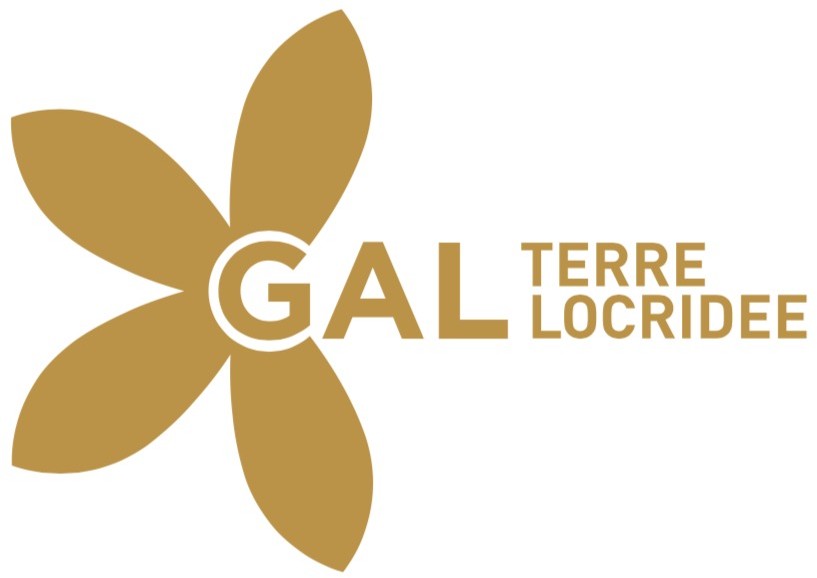 Egr. PresidenteG.A.L. “Terre Locridee” Via Trieste snc, Locri RC PEC: galterrelocride@pec.itMANIFESTAZIONE D’INTERESSE PER LA COMPOSIZIONE DI UNA TASK FORCE DI TECNICI ED ESPERTI NELLA PROGETTAZIONE STRATEGICA PER LO SVILUPPODOMANDA DI ISCRIZIONEIl/la sottoscritto/a	nato/a a	il		residente in		in via/ piazza		Tel. (+39)		- cell. (+39)		e-mail: 	 PEC:	CF:	- P. IVA:  	CHIEDEdi partecipare all’avviso di manifestazione d’interesse indetto dal GAL Terre Locridee per la selezione di candidature da inserire nell’apposito elenco di tecnici, specialisti ed esperti nella progettazione strategica per lo sviluppo.Il/la sottoscritto/a, consapevole delle sanzioni penali previste dal DPR 28 dicembre 2000 n. 445 nel caso di mendaci dichiarazioni, falsità negli atti, uso o esibizioni di atti falsi o contenenti dati non rispondenti a verità, dichiara sotto la propria responsabilità che quanto riportato nella presente domanda e nell’allegato curriculum vitae, debitamente datato e firmato, risponde a verità. In particolareDICHIARAdi essere cittadino italiano;di trovarsi nel pieno godimento dei diritti civili e politici;di non aver riportato condanne penali, né di avere procedimenti penali in corso che impediscono la costituzione del rapporto di lavoro con amministrazioni pubbliche;di non essere incorso in provvedimenti di destituzione o di dispensa o di decadenza da un impiego presso amministrazioni pubbliche per averlo conseguito mediante la produzione di documenti falsi o viziati da invalidità non sanabile;di essere in possesso del seguente titolo di studio:	;di essere in possesso delle adeguate competenze e/o esperienze professionali e lavorative nel seguente settore disciplinare:	, nei termini meglio esplicitati nell’allegato curriculum;di essere consapevole che l’eventuale iscrizione nell’elenco dei progettisti per lo sviluppo non comporta alcun diritto ad ottenere incarichi professionali e che il GAL Terre Locridee potrà attingere dall’elenco, di volta in volta, per comporre èquipe di progettazione, individuando le figure coerenti con le finalità di ogni operazione, in funzione delle capacità tecniche e professionali, della disponibilità degli esperti, delle loro competenze in relazione alle attività specifiche da espletare.ALLEGA:Curriculum redatto secondo i termini indicati nell’avviso;Fotocopia fronte - retro di un documento d’identità in corso di validità con firma autografa. 	, lì   /   /        Firma  	Dichiara inoltre di prestare il proprio pieno ed espresso consenso al trattamento dei dati forniti ai fini di cui sopra, ai sensi e per gli effetti del Regolamento UE n. 679 del 25 maggio 2016. 	, lì     / /	Firma  	GAL Terre LocrideeVia Trieste, Palazzo della Cultura, I piano89044 Locri (RC)galterrelocridee@gmail.com; galterrelocride@pec.it; 0964.236103